Муниципальное  дошкольное образовательное учреждение «Детский сад № 125 «Яблонька»КРУЖОК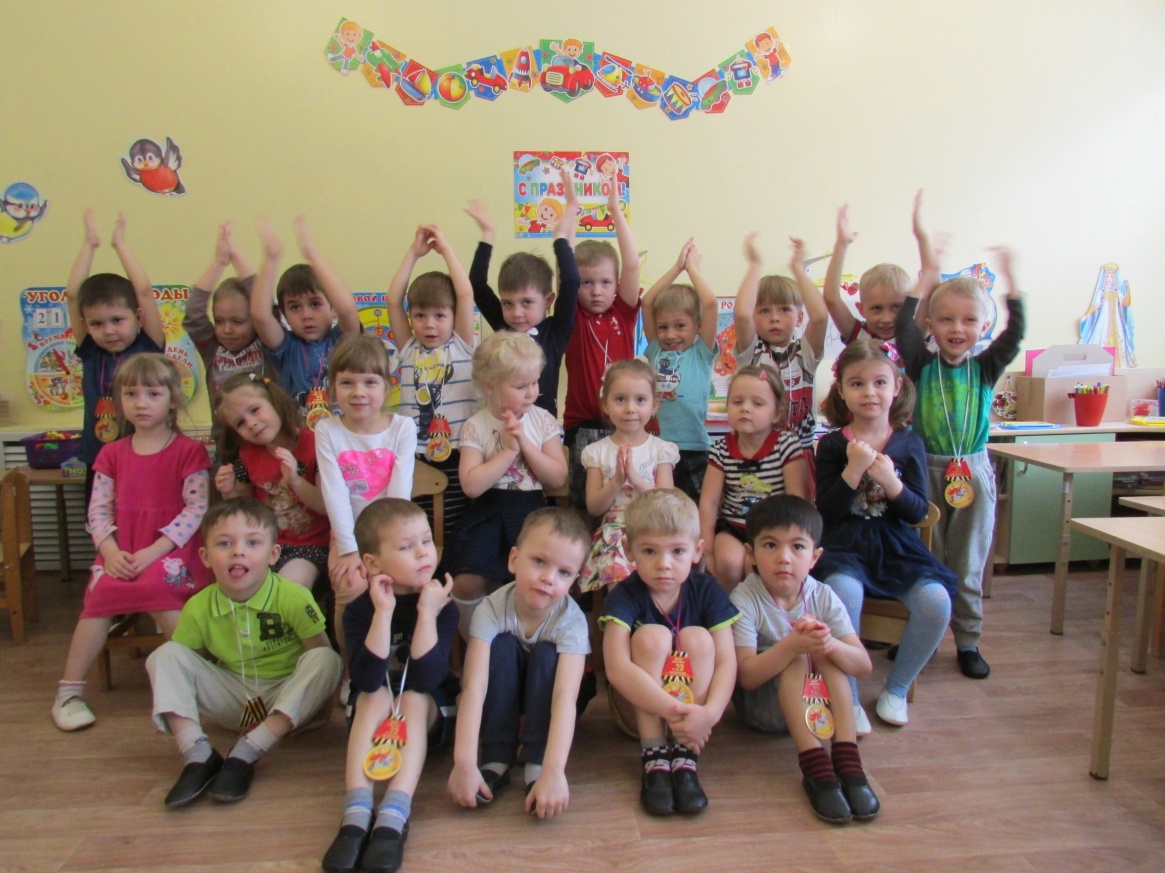 Выполнил: Ю.В. Смирнова  – воспитатель   высшая кв.категорияЦель: - Развитие содержательного общения, сотрудничества детей и взрослых в конструктивной деятельности с ЛЕГО-материалами.Задачи:- Учить  детей  старшего возраста сотрудничать  со  сверстниками  через  ситуацию наставничества  для  малышей, принимать  на  себя  роль «Учителя» (экскурсовода).- Учить  детей  подчинять  свое  поведение  требованиям, идущим  от  содержания  совместной  деятельности.   - Формировать мотивации успеха и достижений, творческой самореализации на основе организации предметно-преобразующей деятельности.Методы:•        Словесные: изложение материала, беседы, инструкции, анализ выполненных работ.•        Наглядные: компьютерные разработки, иллюстрации готовых работ, инструкционные карты, таблицы, схемы.•        Практические: упражнения, работы по образцу, творческие и индивидуальные работы.•        Объяснительно-иллюстративные: способ взаимодействия детей  разного возраста.•        Репродуктивные: ребёнок воспроизводит полученные знания и освоенные способы деятельности.•        Частично-поисковые: дети участвуют в коллективном решении поставленной задачи.ЭтапыМетоды взаимодействия с детьмиФормы вовлеченияПодготовительныйНаблюдение; рассматривание иллюстраций и фотографий; рассматривание игрушечных машин различных видов; чтение художественных произведений; беседы; экскурсии  в  музей, библиотеку; целевые прогулки; сбор иллюстраций и фотографий и оформление тематической папки и альбома.Оказание помощи: в сборе материалов на заданную тематику (иллюстрации, фотографии, наборы открыток); организации целевых прогулок и экскурсий; беседы с детьми; рассматривание объектов для конструирования (здания, транспорт).Создание  мини-музея в группе  «Кошкин дом».ОсновнойНаглядные: схемы, силуэты, рисунки, чертежи, серии иллюстраций, фотографии, игрушки (транспорт), ТСО.Словесные: указания, объяснения, беседа, вопросы, напоминания, анализ конструкций.Практические: сооружение построек, дидактические упражнения ("Угадай на ощупь, какую фигуру тебе положили в руку?"), решение конструкторских задач ("Собери куб из кирпичиков").Игровые: дидактические игры ("Угадай, что изменилось?"), эпизодические игровые приёмы (игровые действия с постройками), украшение построек игрушками, игровые задания (экспериментирование со строительными деталями - внесение своих изменений и дополнений в конструкции), обыгрывание построек.Оказание помощи: в составлении схем, рисунков, чертежей построек; звуковом оформлении (подбор фонограмм); изготовлении дидактических пособий.ЗаключительныйСоздание фотоальбома с фотографиями лучших детских построек, организация фотовыставки; комплексное конструирование «Улица», «Микрорайон», «Терем-теремок», «Наша квартира», «Снежная крепость».Помощь в создании экскурсий, оформлении фотовыставки, фотоальбома; создание макетов улиц, акваторий; участие в конкурсах на создание проектов.  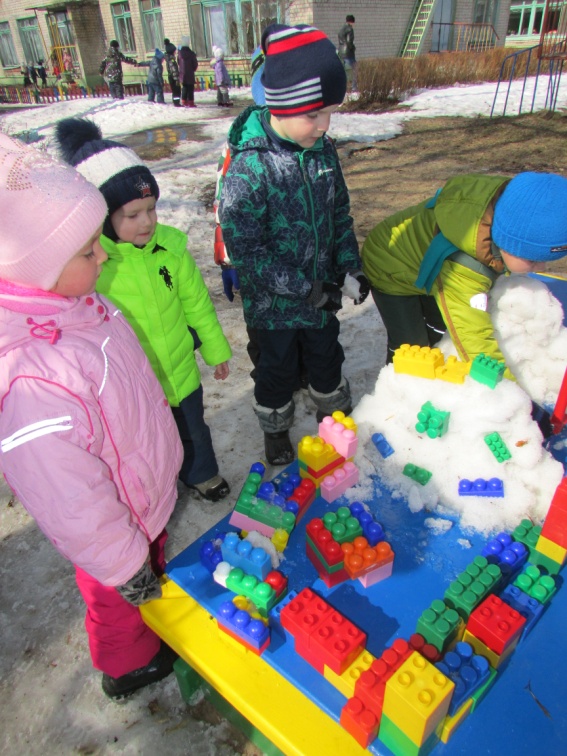 На  прогулке – конструктивно-игровая  деятельностьВова  Анурин и Данила Воронкова  с  детьми  младшего  возраста «Снежная  крепость»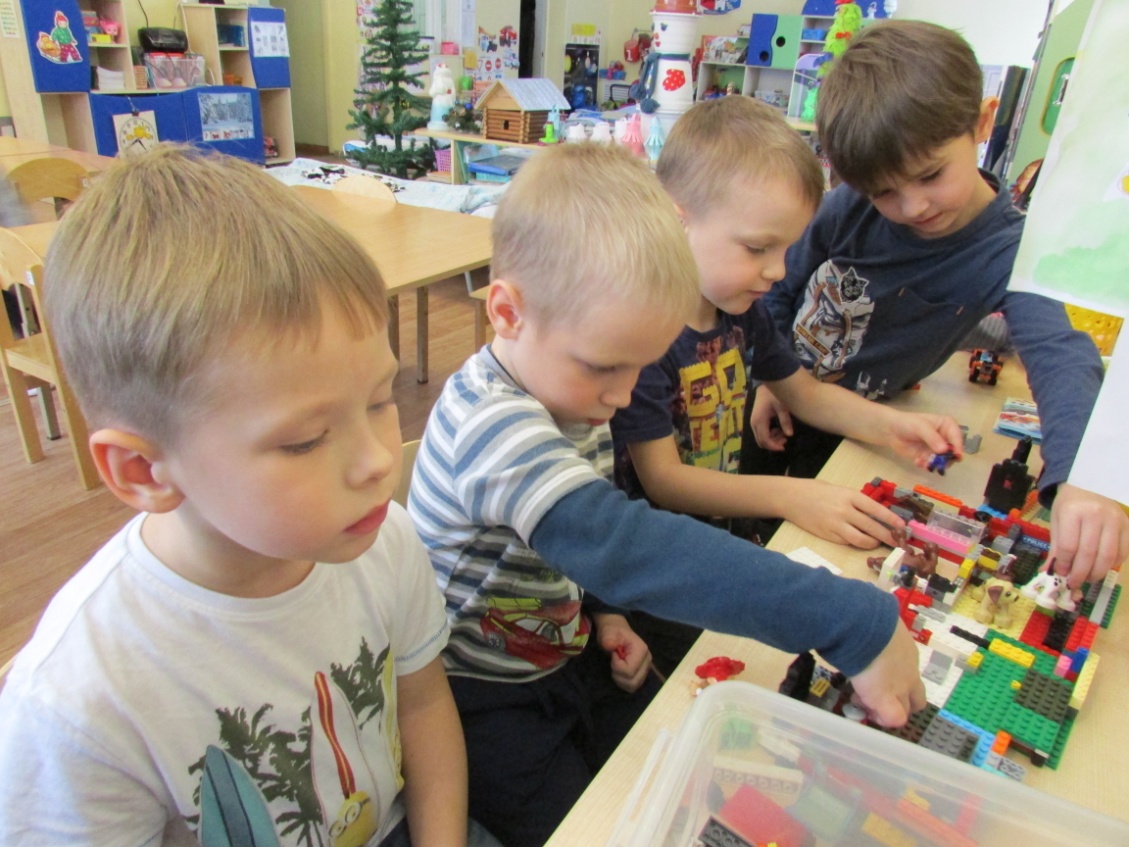 Режимные  моменты – мастер-класс  от  Макара Широкова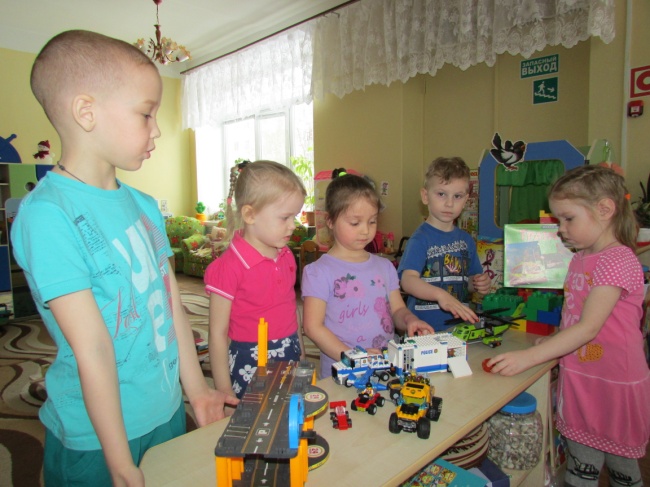 Экскурсию по  теме  «Транспорт»  проводит Тимоша Емелин 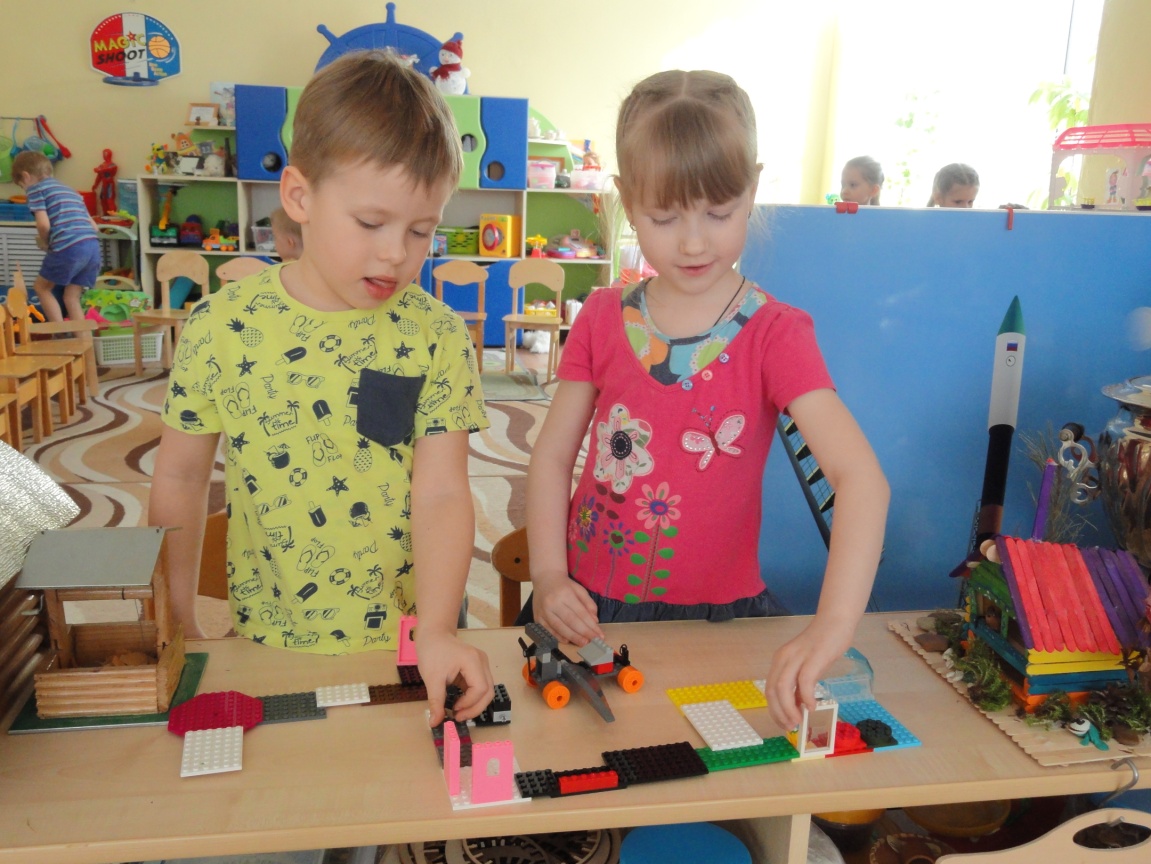 Тимоша  Бажанов и Ника Китаева  в  процессе  конструирования  космической  станции  ко  Дню  космонавтики.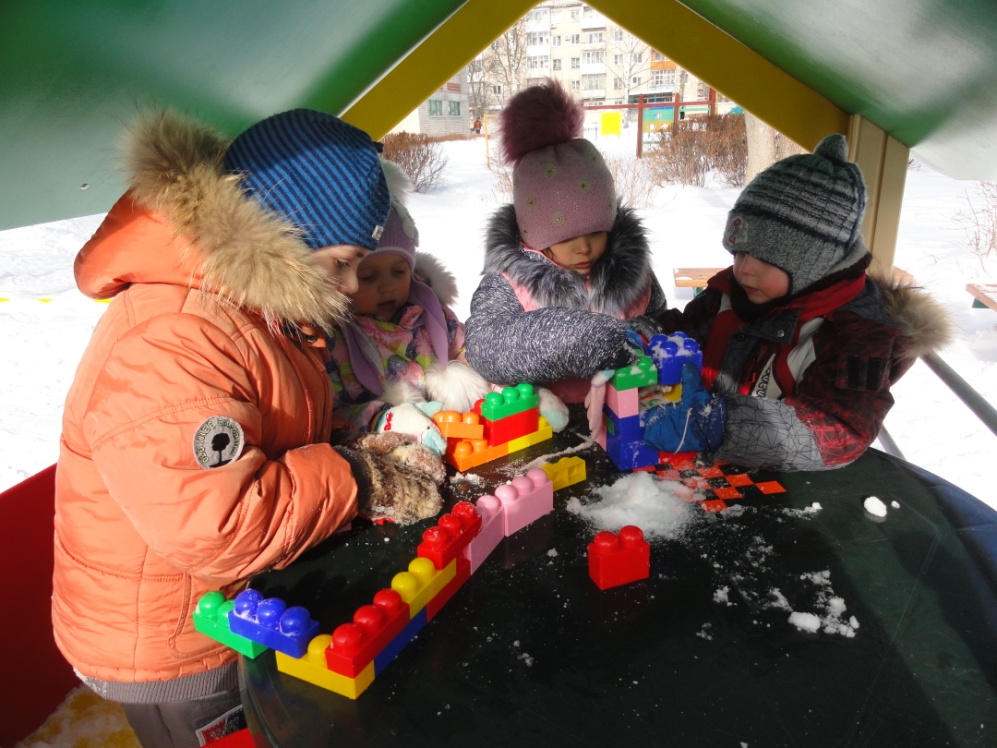 На  прогулке - мастер-класс  от  Вани Селихова  «Дома  бывают  разные»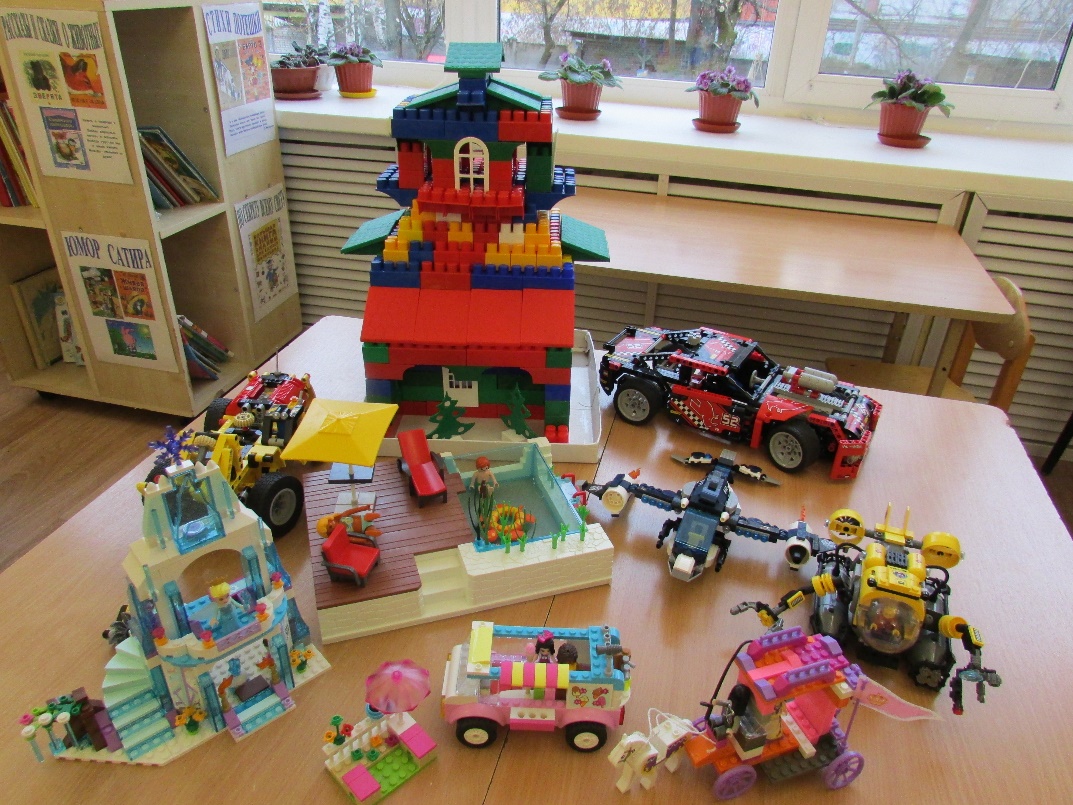 Фестиваль  технического  творчества «ЛЕГО – это  грандиозно, конструируем  виртуозно!»